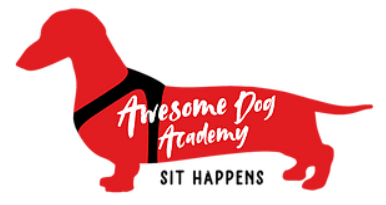 This recognizes thatKid’s nameIs an awesome dog owner and has worked hard to train their dog.  You are a wonderful example of how everybody can have fun and enjoy the dog training experience. Keep up the good work!


Dog TrainerDate